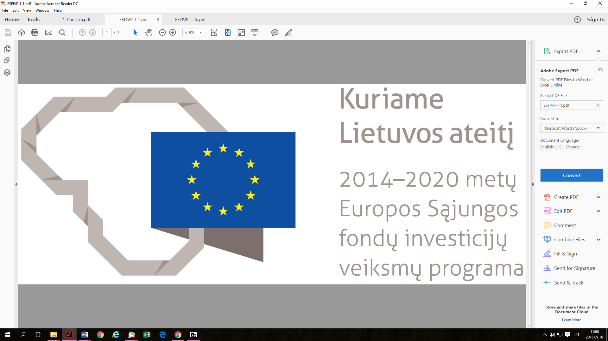 Kompleksiškai sutvarkyta  Nidos evangelikų liuteronų bažnyčia 	2017 m. gruodžio 29 d.  Nidos evangelikų liuteronų parapija pasirašė sutartį su VšĮ Centrine projektų valdymo agentūra dėl projekto Nr. 05.4.1-CPVA-R-302-31-0005 „Evangelikų liuteronų bažnyčios Nidoje tvarkyba, pritaikant kultūrinėms ir socialinėms reikmėms“ įgyvendinimo. Projektas finansuojamas Europos regioninės plėtros fondo lėšomis pagal 2014-2020 m. Europos Sąjungos fondų investicijų veiksmų programos 5 prioriteto „Aplinkosauga, gamtos išteklių darnus naudojimas ir prisitaikymas prie klimato kaitos“ priemonę 05.4.1-CPVA-R-302  „Aktualizuoti savivaldybių kultūros paveldo objektus“.  	Projekto metu atlikti Evangelikų liuteronų bažnyčios Nidoje tvarkybos darbus, kurie atskleis šio unikalaus nekilnojamojo kultūros paveldo vertingąsias savybes. Planuojama restauruoti fasadų raudonų plytų mūrą, sustiprinti stogo laikančiąsias konstrukcijas, pakeisti susidėvėjusias bažnyčios bokšto stogo čerpes, restauruoti esamus langų rėmus, atlikti kitus būtinus darbus. Atnaujintame bažnyčios pastate pagerės kultūrinių ir socialinių paslaugų prieinamumas, bus padidintas paveldo aktualumas, pagerintas kultūrinis turizmas. Numatoma organizuoti socialinę veiklą, orientuotą į vaikus bei jaunimą, skatinti jų įtraukimą į įvairaus pobūdžio socialines veiklas, skatinti domėjimąsi kultūros paveldu. Atlikus tvarkybos darbus padidės bažnyčios teikiamų kultūrinių ir socialinių paslaugų prieinamumas neįgaliesiems asmenims dėl įdiegtų specialiųjų priemonių. Taip pat iš projekto lėšų įsigyti baldai  (155 vnt. kėdžių) bei kiliminė danga.Projektas finansuojamas Europos regioninės plėtros fondo lėšomis.        Bendra projekto vertė – 109 688,49 Eur        Projektui skirtos lėšos iš Europos regioninės plėtros fondo – 93 235,21 Eur        Neringos savivaldybės biudžeto lėšos – 16 453,28 Eur